Donnerstag, 28.2.2019, 19:00, Theater am Saumarkt, Feldkirch:Trieste e la sua regione, storia e cultura - Triest und seine KulturgeschichteVortrag von Dott Rossella Natili (Piccola Universita’ Italiana Trieste)​Trieste, città cosmopolita che per la sua posizione geografica e' terra d'incontro delle culture e dei caratteri mediterranei e mitteleuropei.

Triest, eine weltoffene Stadt, die aufgrund ihrer geographischen Lage zu einem Treffpunkt der Kulturen und Charakteristiken des Mittelmeerraums und Mitteleuropas geworden ist.​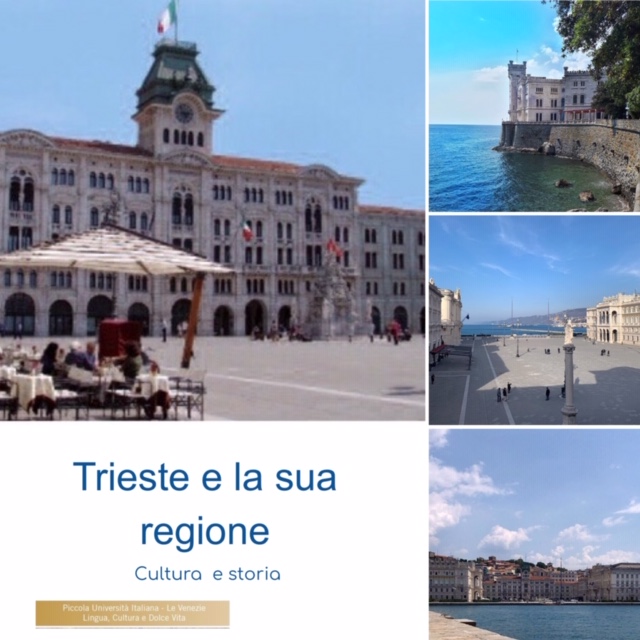 